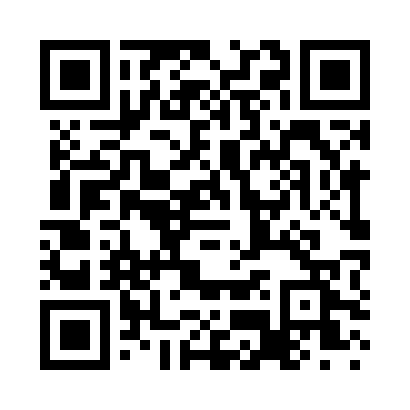 Prayer times for Suur-Rootsi, EstoniaWed 1 May 2024 - Fri 31 May 2024High Latitude Method: Angle Based RulePrayer Calculation Method: Muslim World LeagueAsar Calculation Method: HanafiPrayer times provided by https://www.salahtimes.comDateDayFajrSunriseDhuhrAsrMaghribIsha1Wed3:065:351:266:419:1911:392Thu3:055:321:266:439:2111:403Fri3:045:301:266:449:2311:414Sat3:035:271:266:459:2611:425Sun3:025:251:266:479:2811:436Mon3:015:221:266:489:3011:447Tue3:005:201:266:499:3211:458Wed2:595:181:266:519:3411:469Thu2:585:151:266:529:3711:4710Fri2:575:131:256:539:3911:4811Sat2:565:111:256:549:4111:4912Sun2:555:091:256:559:4311:4913Mon2:545:071:256:579:4511:5014Tue2:535:051:256:589:4711:5115Wed2:535:021:256:599:5011:5216Thu2:525:001:257:009:5211:5317Fri2:514:581:267:019:5411:5418Sat2:504:561:267:029:5611:5519Sun2:494:541:267:049:5811:5620Mon2:494:531:267:0510:0011:5721Tue2:484:511:267:0610:0211:5822Wed2:474:491:267:0710:0411:5823Thu2:474:471:267:0810:0611:5924Fri2:464:451:267:0910:0712:0025Sat2:454:441:267:1010:0912:0126Sun2:454:421:267:1110:1112:0227Mon2:444:411:267:1210:1312:0328Tue2:444:391:267:1310:1512:0429Wed2:434:381:277:1310:1612:0430Thu2:434:361:277:1410:1812:0531Fri2:424:351:277:1510:1912:06